Муниципальное дошкольное образовательное учреждение«Детский сад комбинированного вида «Ландыш» городаБалашова Саратовской области»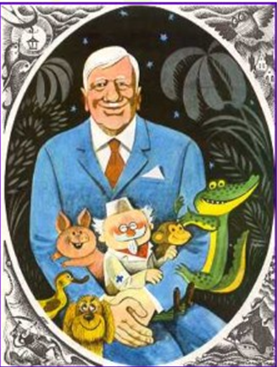 Методическая разработкахудожественного КТД             «Праздник сказки»(посвященный 140-летию со дня рождения К.И. Чуковского)в группе компенсирующей направленности дошкольного возраста:«Черемушка» (от 5 до 6 лет) для детей с тяжелыми нарушениями речи (ТНР)                                                                                                     И.К.Великанова                                                                           музыкальный руководитель                                                             высшая  квалификационная категория,Н.Н.Тверитина,воспитательвысшая квалификационная категория,                                                             Е.Н. Скоробогатова,воспитательпервая квалификационная категория,                                                                                                                                                                                                                                                                                                                                                           Ю.А.Обносова,учитель - логопедпервая квалификационная категория                                                             г.Балашов-2022г. Актуальность.Большое значение для формирования детского коллектива, развития индивидуальности детей, их самостоятельности, инициативности и  творческих способностей имеют коллективные творческие дела. Это организация совместной деятельности взрослых и детей, при которой все участвуют  в коллективном творчестве, планировании и анализе результатов. У каждого участника КТД  пробуждается творческий потенциал, проявляются организаторские умения, закрепляются коммуникативные навыки, формируются способности к рефлексии,  дети учатся  согласовывать свои действия, мнения, быть внимательными к чувствам и эмоциям других людей, планировать свои действия, определять их последовательность, проявлять  собственную инициативу. Формирование творческой личности  одна из важных задач современной педагогики.  Изобразительная, театрализованная, музыкальная  деятельность являются прекрасными  средствами познания мира и обогащения  знаний, эстетического восприятия, так как связаны с самостоятельной практической и творческой  деятельностью ребенка. Именно эта деятельность входит в состав КТД художественной направленности.     2022 год -это юбилейный год  для всемирно известного  детского писателя К.И. Чуковского. В этом году К. И. Чуковскому исполнилось бы 140 лет. Произведения К. И. Чуковского имеют огромное воспитательное, познавательное и эстетическое значение, так как они расширяют знания ребенка об окружающем мире, развивают мышление и воображение, дают прекрасные образцы литературного языка, они легко и быстро запоминаются. Дети слышат его стихи с первых лет жизни. К старшей группе юные «читатели» уже многое знают наизусть.  Произведения  К.И. Чуковского несут детям радость, смех, веселье, заряжают детей положительной энергией на целый день.       Увлекательное  знакомство  с творчеством  Корнея  Ивановича Чуковского способствует развитию интереса и любви  к книге, формированию читательской культуры детей,  развитию  творческих, познавательных и речевых способностей,  что является неотъемлемой частью системы образования дошкольников на этапе становления современной личности.       Организация работы по ознакомлению с творчеством  К.И. Чуковского будет способствовать  развитию у детей желания и стремления познавать творчество других поэтов и писателей.Методы и приемы: стартовая беседа, создание проблемной ситуации, постановка проблемных вопросов,  совместное обсуждение деятельности, побуждение (похвалой, помощью, доверием),  формирование микро групп с учетом желаний и интересов, сотрудничество детей и взрослых, музыкальное сопровождение, художественное слово, игра.Цель: сплочение коллектива,  выявление творческих  способностей, создание атмосферы веселья, доброжелательности,  радостных эмоций и ситуации успеха при  взаимодействии детей и взрослых. Задачи:Образовательные:Формировать коммуникативные умения (умение слушать товарища, высказывать свою точку зрения, прислушиваться к мнению других), навыки сотрудничества со сверстниками и взрослыми, умение  принимать совместные решения и анализировать  свои действия. Формировать  основы организации общего дела, основы  праздничной культуры.Вызвать интерес к творчеству К. И. Чуковского.Через театрализованную игру развивать творческие способности детей, побуждать детей перевоплощаться в роли, импровизировать.Закреплять вокальные и речевые навыки, умение эмоционально петь и читать стихи.Обогащать и расширять словарный запас детей.Формировать у детей навык  совместной творческой деятельности. Совершенствовать технические навыки  рисования кистью и карандашом.Развивающие:Развивать умение договариваться о совместной работе, ее содержании со сверстниками.Развивать самостоятельность  и инициативность  детей. Развивать выдержку, умение доводить начатое  дело до конца. Развивать творческие способности, эстетическое восприятие детей при создании коллективных работ.Развивать у детей образное мышление, воображение, фантазию, кругозор.Воспитательные:Воспитывать у детей доброе, внимательное, уважительное отношение друг к другу.Укреплять гармоничные взаимоотношения взрослых и детей.Воспитывать чувство дружбы и коллективизма.            Этапы подготовки и проведения КТД1. Предварительная работа.Осуществляется  настрой  детей на подготовку предстоящего дела.(тон разговора доброжелательный, не навязчивый). Главная задача взрослого - вовлечь каждого в деятельность с целью развития личности.  Члены коллектива определяют, намечают свои действия, необходимые для выполнения этих задач (что лучше сделать? Для кого? Когда? Где? Кто будет участвовать?)Определяется название мероприятия, к которому будет идти подготовка, сроки. Стартовая беседаВоспитатель предлагает детям проговорить чистоговорки:                    Он-он-он – у меня зазвонил телефон.                    Ыр-ыр-ыр – любит воду Мойдодыр.                    Ил-ил-ил - Крокодил солнце в небе проглотил.                    Ца-ца-ца – нынче Муха-Цокотуха именинница.                    Ит-ит-ит – добрый доктор Айболит. - А теперь давайте вспомним,  в каких книгах живут герои этих чистоговорок? (В сказках К. И. Чуковского.)Воспитатель предлагает рассмотреть книги К. Чуковского, вспомнить названия сказок.Показывает портрет К. Чуковского, рассказывает.- Высокий рост, длинные руки с большими кистями, крупные черты лица, большой любопытный нос, щёточка усов, непослушная прядь волос, свисающая на лоб, смеющиеся светлые глаза и удивительно лёгкая походка. Такова внешность Корнея Ивановича Чуковского. С ранних лет его стихи приносят всем радость. Не только вы, но и ваши родители, ваши дедушки и бабушки не представляют своего детства без «Айболита», «Тараканища», «Федориного горя», «Бармалея», «Мухи– Цокотухи», «Телефона».  Стихи Чуковского великолепно звучат, развивают нашу речь, обогащают нас новыми словами, формируют чувство юмора, делают нас сильнее и умнее.Детским поэтом и сказочником Чуковский стал случайно. А помог ему его маленький сынишка. Вот как это произошло. Корней Иванович вез его в ночном поезде. Мальчик капризничал,  плакал. Чтобы хоть как-нибудь развлечь его, отец стал рассказывать ему сказку: 
«Жил да был крокодил,
Он по улицам ходил...»
Мальчик затих и стал слушать, а наутро он попросил отца, чтобы он рассказал ему вчерашнюю сказку, которую запомнил слово в слово. После этого случая Корней Иванович Чуковский стал сочинять сказки. И придумал много сказок, которые хорошо знают и любят дети, и взрослые.
- А вы могли бы прочесть наизусть сказку Чуковского?  (Ответы детей.) - Скажите, а какой  праздник у вас самый любимый? (Подвести к ответу День рождения)День рождения К. Чуковского 31 марта. И в этом году ему бы исполнилось 140 лет.- Как вы думаете, а можем мы с вами отпраздновать День рождения Чуковского? - Как можно это сделать? (Провести праздник,  на котором показать сказки Чуковского и пригласить на него малышей.) - Как мы назовем наш праздник?  (Выслушиваются  и записываются все предложения детей, затем выбирается одно.)2.  Коллективное планирование.Вместе с детьми продумываются последующие организаторские действия для создания будущего дела, обсуждается привлечение  специалистов ДОУ и родителей  для помощи в подготовке КТД.- Как будем готовиться к празднику? (Читать произведения Чуковского, разучивать  роли,  репетировать, делать костюмы, афишу и пригласительные билеты для гостей, рисовать рисунки,  украшать зал.)(Выслушиваются  и обсуждаются все предложения детей.)- Кто нам может помочь в подготовке праздника? ( Музыкальный руководитель, логопед, родители.)- Чем поможет музыкальный руководитель? Чем помогут родители?3. Коллективная подготовка.  Чтение сказок К.Чуковского: «Тараканище», «Федорино горе», «Айболит», «Муха-Цокотуха», «Чудо-дерево», «Краденое солнце», «Мойдодыр», «Телефон», «Бармалей», «Путаница» в группе  и дома совместно с родителями, рассматривание иллюстраций, распределение детей по микрогруппам для рисования рисунков по сказкам, изготовлению афиши и пригласительных билетов,  подготовка костюмов с помощью  родителей, распределение  и разучивание ролей, репетиция отрывков сказок   « Айболит»,  « Тараканище», «Муха Цокотуха»,  «Краденое солнце», разучивание  песен « Сказка» муз. и сл.Г.Вихаревой,  «Солнечная песенка» муз. и сл.Г.Вихаревой,  р.н.п « Как у наших у ворот».4. Проведение праздника.Материал и оборудование: коллаж - афиша, пригласительные билеты; 2 стола, музыкальный центр; флеш-носитель с записью «Приходи сказка», «Звонит телефон», «Танец зверей» Е.Гомоновой, «Как у наших  у ворот» р.н.п.; портрет К. И. Чуковского, его книги, выставка книг «По страницам сказок К. И. Чуковского», рисунки детей, иллюстрации к сказкам Чуковского: «Федорино горе», «Айболит», «Мойдодыр», «Муха-Цокотуха», «Краденое солнце», «Чудо-дерево», «Телефон», «Тараканище»;  игрушки: зайка, солнце; пазлы (самовар), 4 посылки: 1.мыло, мочалка, гребешок; 2. кастрюля, вилка, чашки, сковорода; 3. шоколад, перчатки;  4. варенье, денежка; телефон, табличка «Лечебница для зверей»; музыкальные инструменты: колокольчик, трещотка, бубен.Костюмы: Крокодил (взр.) детские: (айболит, лиса, барбос, зайчиха, таракан, воробей, комар, стрекоза, муравей, медведь, солнце).Зал оформлен иллюстрациями к произведениям и книгами К.И.Чуковского. На столе стоит портрет К.И.Чуковского. ***Звучит «Приходи сказка» Вл.Дашкевич, дети заходят в зал, выстраиваются полукругом и исполняют песню.)                         «Сказка» муз. и сл.Г.Вихаревой1р-к: Как у наших у ворот           Чудо - дерево растет.           Чудо, чудо, чудо, чудо – расчудесное!2р-к: Не листочки на нем,           Не цветочки на нем,           Только сказки, да стихи,           Словно яблоки!3р-к: Добрый доктор Айболит           Под тем деревом сидит.           С Бармалеем и с Федорой           Добрый доктор говорит.4р-к: Ты, Федорушка, беги,           Пироги скорей пеки!           Бармалей, гостей встречай           Караваем угощай!           Нынче праздник у КорнеяВсе: День рождения!!!        (Дети садятся.)Ведущий:  Добрый день уважаемые родители и ребята! Сегодня мы собрались в  нашем зале, чтобы отметить юбилей прекрасного детского писателя Корнея Ивановича Чуковского и  вспомнить его произведения.  Корней Иванович   родился 31 марта, но праздновал свой  День рождения 1 апреля. А вы знаете, что 1 апреля - это день смеха. Сам Корней  Иванович был очень веселым человеком, он написал для детей очень  много забавных сказок и стихов. И в этом году ему исполняется 140 лет! Вот такой прекрасный юбилей! Так давайте же вместе  вспомним имя этого чудесного писателя, сказочника, и его   замечательные книги.(На дереве табличка «Лечебница для зверей». Рядом стол с телефоном. На стуле сидит доктор Айболит (р-к).)               - Добрый доктор Айболит, он под деревом сидит.Айболит: Приходи ко мне лечиться и корова, и волчица,                  И жучок, и червячок, и медведица.                  Всех излечит, исцелит, Я - добрый доктор Айболит!Ведущий: И пришла к Айболиту Лиса!Лиса: Ой, меня укусила оса!Ведущий: И пришел к Айболиту Барбос!Барбос: Гав-Гав-Гав! Меня курица клюнула в нос!Ведущий: И прибежала зайчиха, и кричала.Зайчиха: (держит игрушку зайку.) Ай! Ай! Мой зайчик попал под трамвай!                 Он бежал по дорожке, и ему перерезало ножки,                 И теперь он больной и хромой, маленький заинька мой!Ведущий: И сказал Айболит.Айболит: Не беда: Подавай-ка его сюда!                  Я пришью ему новые ножки,                  Он опять побежит по дорожке!                  И принесли ко мне зайку, такого больного, хромого,                  И я пришил ему новые ножки, и зайка прыгает снова.                  А с ними и зайчика – мать, тоже пошла танцевать.                  И смеется она и кричит…Зайчиха: Ну, спасибо тебе, Айболит!                                      «Танец зверей» Е.Гомоновой(На сцену выходит Таракан. Звери испуганно жмутся друг к другу.)Таракан: Погодите не спешите.                  Я вас мигом проглочу!                 Проглочу, проглочу, не помилую!                 Не люблю тех, кто любит веселиться, петь и танцевать!Ведущий: Только вдруг из-за кусточка,                  Из-за синего лесочка,                  Из далеких, из полей,                  Прилетает воробей!Воробей:  Прыг, да, прыг! Чик - чирик, да, чик - чирик.                  Взял и клюнул таракана.                   Вот и нету великана!Айболит: Спасибо, тебе, воробей! Выручил ты всех зверей. Ведущий:  У меня зазвонил телефон.***Звонит телефон.    - Кто говорит? Ничего не пойму? Какие посылки? Кому высылали?   Странно, говорят про какие-то посылки? А я про них ничего не   знаю! Да, вот стоят какие - то посылки  Но кому они адресованы? Ребята, давайте разберемся!                                           (Открывает посылку и достает оттуда вещи.)Ведущий: Мыло, мочалка, гребешок? Кому эти вещи могут принадлежать!Дети: Грязнуле из «Мойдодыра».Ведущий: Ну, а эти вещи? Кастрюля, вилка, чашки, сковорода?Дети: Федоре из сказки  «Федорино горе».Ведущий: Ну, а что это? Шоколад? Перчатки?Дети: Шоколад - слону, а перчатки - зайчаткам из сказки «Телефон»!Ведущий: Варенье, денежка. Кому принадлежат эти вещи?Дети: Мухе-Цокотухе.Ведущий: Ну, вот и разобрались! Спасибо, ребята.***Появляется Муха-Цокотуха (р-к).Муха-Цокотуха: Я – Муха-Цокотуха,
                              Позолоченное брюхо.
                              Я сегодня жду гостинца,
                              Я сегодня – именинница.
                              Я ходила на базар,
                              Я купила самовар.
Ведущий: Мы с вами можем узнать, какой самовар купила   муха. Для  этого надо сложить все кусочки головоломки правильно.                             Игра «Собери самовар»(Дети получают разрезанную на части картинку с изображением самовара. Задача детей — как можно быстрее собрать из кусочков целую картину.) Муха-Цокотуха:  Угощу друзей чайком,
                               У меня для гостей
                               Много вкусных сластей!                                             Звучит тревожная музыкаВедущий: Что это вдруг у нас в зале потемнело?(Оглядывается, смотрит в окно.)Ведущий: Горе! Горе! Крокодил солнце в небе проглотил!            в зал вбегает Крокодил с  большим животом.Крокодил: Наступила темнота, не ходи за ворота:                   Кто на улицу попал – заблудился и пропал.Ведущий: Ты зачем, Крокодил, наше солнце проглотил?Крокодил: А со скуки! В моей жаркой стране такая скука, что не только                    солнце, а и месяц и звезды проглотишь.Ведущий: Крокодил, мы можем тебя развеселить. А ты, может быть, отдашь                   нам солнышко?Крокодил: Вы сначала мою скуку разгоните, а потом солнце просите.                       Инсценирование песни  «Как у наших у ворот» р.н.п. (Муха, и 3-е детей: комар, стрекоза и муравей – играют на муз.инструментах, на припев- дети выполняют танцев. движения.)Ведущий: Ну, как, Крокодил, понравилось?Крокодил: Ну, не так чтобы очень.  Хоть хоровод и веселый, а солнца я вам не   отдам. (Гладит живот.)  Оно мне так хорошо живот греет.  Вы лучше на мой вопрос ответьте, тогда я вам отдам солнышко.        Ведущий: Давай свой вопрос, наши дети очень умные и сумеют на него   ответить. Крокодил: Какие цветы похожи на солнышко?    (Одуванчик, мать-и-мачеха, подсолнух. )           Крокодил: Надо же, все правильно ответили. Но солнышко я вам не отдам!Ведущий: Что ж нам  делать? Побегу – ка, я к медведю в берлогу, позову его                  на подмогу!(Выходит, потягиваясь, Медведь (р-к).)   Ведущий: Выходи-ка, ты, медведь, на подмогу,                   Полно лапу тебе, лодырю, сосать,                   Надо солнышко идти выручать.Медведь: Говорю тебе, злодей, выплюнь солнышко скорей!                 А не то, гляди, поймаю, - пополам переломаю,                 Будешь ты, невежа, знать, наше солнце воровать.                 Пропадает целый свет, а тебе и дела нет!Крокодил: Если только захочу, и луну я проглочу!Ведущий: Не стерпел медведь, заревел медведь,                  И на злого врага налетел медведь.***Начинается борьба Крокодила и Медведя.Ведущий: Испугался крокодил, завопил, заголосил.                  А из пасти, из зубастой Солнце вывалилось, в небо выкатилось!                               Появляется Солнце (дев.)                  Здравствуй, Солнце золотое! Здравствуй, небо голубое!                  И спасибо тебе, Мишенька, за солнышко!                  Солнце: Я солнце ясное! Я солнце красное!                Я всех хочу согреть своим теплом!               Пусть небо будет чистое и ясное,                                            Наполнится пусть счастьем каждый дом!Финальная песня  «Солнечная песенка» муз. и сл.Г.ВихаревойВедущий: Спасибо Чуковскому мы говорим,
                   За сказки его мы благодарим.
                   Они нам открыли дверь в царство книг.
                   Чтению, друзья,
                   Посвятим каждый миг!5. Подведение итогов.На этой стадии происходит рефлексия деятельности,  воспитатель ставит задачи для размышления: что у вас было хорошо и почему? Что не удалось осуществить и почему? Что предлагаете на будущее? Воспитатель осуществляет индивидуальное поощрение  каждого участника, поддерживает стремление детей похвалить друг друга.6. Ближайшее последействие.Главный смысл этого этапа - расширение круга добрых дел.Дети и  взрослые  думают над тем, какие еще  мероприятие в форме КТД провести в будущем, например,  познакомиться с творчеством другого детского поэта С.Я. Маршака.Используемая литература:1.К.И. Чуковский «Стихи и сказки», Эксмо, Москва 2014.2.  Е.Г.Ледяйкина, Л.А. Топникова «Праздники для современных малышей», Ярославль, Академия развития, Академия холдинг 2002г.Интернет ресурсы: https://www.livelib.ru/author/117302/top-kornej-chukovskijhttps://deti-online.com/skazki/skazki-chukovskogo/https://detskiychas.ru/rasskazy/chukovskii_rasskaz_detyam/